Publicado en Ciudad de México el 19/02/2024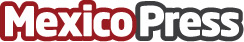 Generation México busca beneficiar a 800 personas con programas de capacitación para el empleoLa organización espera graduar a más de 600 participantes con el curso de Java Full Stack. Lanzó un nuevo programa "Quinta Rueda" para capacitar a conductores de tractocamión, con el cual esperan beneficiar a más de 150 participantes
Datos de contacto:Saraí Almazán                                                           Oca Reputación55 2887 1503        Nota de prensa publicada en: https://www.mexicopress.com.mx/generation-mexico-busca-beneficiar-a-800 Categorías: Educación Recursos humanos Estado de México Formación profesional http://www.mexicopress.com.mx